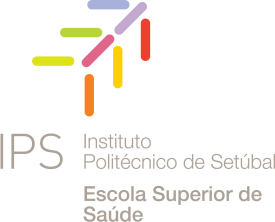 REQUERIMENTO DE CANDIDATURA (Nome completo )_______________________________________________________, nascido  a (dia, mês, ano)_________________(Nacionalidade) _________________com o nº de CI/BI nº _____________, contribuinte nº________________ morador em________________________________________________________________________________________________________ telefone/telemóvel ___________________e email ______________________________, com inscrição na Ordem dos Enfermeiros desde (dia, mês, ano)_________________e portador da cédula profissional de enfermeiro nº_____________, vem solicitar a sua admissão à candidatura ao Curso de Mestrado em Enfermagem na área de especialização de _____________________________________.Setúbal, ____de __________2021O candidato______________________________________________Autorizo que as notificações sejam efetuadas para o endereço de correio eletrónico indicado no presente formulário.Consentimento do uso de dados pessoais para atividades de exclusivo âmbito académico incluindo informação sobre atividades científicas.__________________________________________(assinatura)FICHA CURRICULAR N.º__________                                              (a preencher pelos serviços académicos da ESS)Nome ______________________________________________________________Local de trabalho _____________________________________________________Declaro sob compromisso de honra a veracidade de todas as informações e autenticidade das fotocópias.Data: ____/____/____O(A) Candidato(a): ____________________________________________Parâmetro(ponderação)Critério (ponderação)Lista de FatoresLista de FatoresPontuaçãoNão preencha os espaços sombreadosParâmetro(ponderação)Critério (ponderação)NomeValorPontuaçãoNão preencha os espaços sombreadosAnálise Curricular (60%)Experiência profissional na área do Curso (40%)2- 5 anos10Análise Curricular (60%)Experiência profissional na área do Curso (40%)5 - 10 anos15Análise Curricular (60%)Experiência profissional na área do Curso (40%)Acima 10 anos20Análise Curricular (60%)Análise Curricular (60%)Experiência de realização de formação(20%)Até 10 horas de formação5Análise Curricular (60%)Experiência de realização de formação(20%)10 - 20 horas de formação10Análise Curricular (60%)Experiência de realização de formação(20%)20 a 50 horas de formação15Análise Curricular (60%)Experiência de realização de formação(20%)Acima de 50 horas de formação20Análise Curricular (60%)Análise Curricular (60%)Experiência de docência (20%)Outras Instituições de formação em enfermagem5Análise Curricular (60%)Experiência de docência (20%)Instituições de ES área de enfermagem15Análise Curricular (60%)Análise Curricular (60%)Atividades científicas e técnicas epublicações (20%)Até 5 atividades científicas5Análise Curricular (60%)Atividades científicas e técnicas epublicações (20%)6 a 10 atividades científicas10Análise Curricular (60%)Atividades científicas e técnicas epublicações (20%)Mais de 10 atividades científicas20Parâmetro(ponderação)Critério (ponderação)Lista de FatoresLista de FatoresPontuaçãoNão preencha os espaços sombreadosParâmetro(ponderação)Critério (ponderação)NomeValorPontuaçãoNão preencha os espaços sombreadosHabilitações (40%)Classificação da Licenciatura emEnfermagem (70%)até 15 valores5Habilitações (40%)Classificação da Licenciatura emEnfermagem (70%)16 - 17 valores10Habilitações (40%)Classificação da Licenciatura emEnfermagem (70%)18 - 20 valores20Habilitações (40%)Habilitações (40%)Nível de habilitações (20%)Pósgraduação/ Formação + de 15 ECTS 5Habilitações (40%)Nível de habilitações (20%)Mestrado 10Habilitações (40%)Nível de habilitações (20%)Doutoramento/Especialista ES20Habilitações (40%)Habilitações (40%)Classificação das habilitações (10%)1 curso com classificação5Habilitações (40%)Classificação das habilitações (10%)2 cursos com classificação10Habilitações (40%)Classificação das habilitações (10%)3 cursos com classificação15Habilitações (40%)Classificação das habilitações (10%)mais de 4 cursos /com pelo menos 1 na área da saúde20